The DiNitto Career Center  Steve Hicks School of Social Work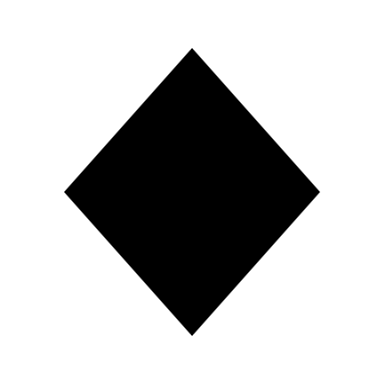 SAMPLE BSW RESUMÉ for GRAD SCHOOL APPLICATIONSYOUR NAMEBest Phone Number | Best Email Address | LinkedIn/Portfolio/Website (if you have one) HEADER (* change the title to the type of header you choose, do NOT title this section “header.”)This section is a summary of your key experiences and skills that you are the most experienced in or are most relevant to Social Work. Your summary should state your WHY (Why are you interested in pursuing a graduate education in Social Work?) and how your experiences demonstrate your past and future commitment to the field (in other words, your capacity for sustained effort.) There is more information on types of headers below. EDUCATIONThe University of Texas at AustinBachelor of Social Work 	 							Anticipated Month/YearMinor, Concentration, or CertificateGPA, if above 3.0RELEVANT COURSEWORKDon’t include all classes. Only list classes that are specific to your academic interests or your program.Consider classes that demonstrate your academic achievement and potential.Write out the entire course title. Don’t use the course number.PROFESSIONAL EXPERIENCE Position Title - Organization Name (City, State)					Month/Year – Month/YearWrite these in reverse chronological order (most recent first)Use an active verb. Avoid passive language such as ‘duties included’ or ‘helped with’ (see list below)Frame your bullet points as major achievements, strengths, and impacts you’ve made in the roleUse past tense for previous positions and present tense for current positionsUse numerical metrics (numbers, data, statistic) when you’re able. Position Title - Organization Name (City, State) 					Month/Year – Month/YearFocus on experience and skills in: direct client service, communication, human services, interpersonal effectivenessConsider transferrable skills to demonstrate your experience: customer service is client service, interpersonal effectiveness is relationship building and teamwork Use metrics.For the purposes of a graduate school application, include #Hrs/Week, Total # of Weeks for internshipsVOLUNTEER EXPERIENCE Volunteer Title - Organization Name (City, State)					Month/Year – Month/YearInclude any direct client experience (such as working with community members)For the purposes of a graduate school application, include #Hrs/WeekHONORS AND AWARDS (especially those that demonstrate academic achievement or potential)Name of Award (Year)			Name of Award (Year)[Your resume should be 1-2 pages. Across all sections, focus on including direct client experiences and/or skills relevant to the program you’re applying for. Check your spelling, grammar, and formatting.]RESUME SECTIONSRESUME CHECKLISTBefore you submit your resume, make sure you’ve done these things!RESUME FORMATTINGReview the submission guidelines to make sure your resume is in line with those guidelinesFormatting, spacing, punctuation are consistent across the documentSpelling and grammar are correctFonts are basic and easy to read - such as Verdana, Calibri, or Arial Colors that are easy to readMargins are ½ an inch at minimumPage length is 1-2 pagesIf you used a template (including this one!) adapt it to make it more unique so that it stands outRESUME CONTENTTailored the resume for the program you’re applying forAll sections are in reverse chronological orderUsed a variety of active verbs (see verb list below)Framed experiences in terms of accomplishments and impact, quantifying with numbers when ableTook off references or “references upon request”ACTIVE VERBSAccomplishedAchievedActedAcquiredAdaptedAdoptedAdjustedAdministeredAdvertisedAdvisedAnalyzedApprovedArbitratedArrangedAssembledAssistedAuditedAuthorizedBalancedBudgetedBuiltCalculatedChangedChartedCheckedClassifiedCoachedCollectedCommunicatedCompiledCompletedComposedComputedConceivedConductedConnectedConsolidatedConstructedConservedControlledCoordinatedCounseledCreatedDefinedDeliveredDesignedDetectedDeterminedDevelopedDevisedDiagnosedDirectedDiscoveredDispensedDisplayedDistributedDocumentedDraftedEditedEducatedEliminatedEnforcedEngineeredEnlargedEstablishedEstimatedEvaluatedExaminedExpandedExperimentedExtendedFacilitatedFinancedForecastedFormedFormulatedFoundedGeneratedGovernedGuidedHeadedHelpedHiredIdentifiedIllustratedImplementedImprovedImprovisedIncreasedInfluencedInformedInitiatedInnovatedInspectedInstalledInstitutedInstructedIntegratedInterpretedInterviewedInventedInventoriedInvestigatedIssuedJudgedLecturedLedMaintainedManagedManufacturedMarketedMediatedMentoredMerchandisedModeledObtainedOfferedOperatedOrderedOrganizedOriginatedPerformedPersuadedPlannedPresidedPreparedProducedProjectedPromotedProvidedPublicizedPurchasedRealizedReceivedReconciledRecommendedRecordedRecruitedRectifiedReducedReferredRegulatedRehabilitatedReorganizedReportedRepresentedResearchedResolvedResortedRestructuredReviewedRevisedRoutedScheduledScreenedSecuredSelectedServedServicedShapedSolvedSortedStructuredSummarizedSupervisedSuppliedSynthesizedSystematizedTailoredTaughtTestedTrainedTranscribedTranslatedTutoredUnifiedUnitedUpgradedUtilizedWroteSOCIAL WORK SKILLS for your skills section and/or throughout your resumeAdministrationAdvocacyAnchoringBudgetingCase managementClarificationCognitive mappingCollaborationCommunity organizingCommunity support buildingCoordinatingCourt reportingCrisis interventionDischarge planningDocumentingEducatingEmpathizingGatekeepingGenogramsGoal settingGrant writingHome visitingHospital social work skillsImageryInsightInformation system managementInitiating projectsInteragency liaisonLeading othersLimit settingListening (active)LobbyingMarketingMedicatingMotivatingMulticultural clinical social work treatmentNeighborhood developmentNegotiatingPersuadingPersonnel recruitment and selectionPlanned action system implementationPlay therapyPolicy developmentPresentingProgram design/developmentProgram relationsPublic speakingRecruitingReferralResearchSchool social work skillsStructuringSummarizingSupervisingTeachingTrainingTreatment planningTime limited clinical treatmentWritingKnowledge Areas for Social WorkersKnowledge of clinical frameworks or treatment modalities including play therapy, solution focused therapy, brief therapyKnowledge of developmental theories, stages of grief and loss, child development theories Knowledge of public assistance programs including housing, SNAP program, Social Security, Medicaid, Medicare, Veteran's benefits, Section 504 processKnowledge of community resources, social services systems, funding streamsExplore Social WorkLearn about the profession, types of degrees, social work values, as well as understand micro, mezzo, and macro social work practice, specialty occupation profiles and state licensing requirements.https://www.socialworkers.org/Careers/NASW-Career-Center/Explore-Social-WorkESSENTIAL SECTIONSName and Contact InformationYour name – make it stand out!Use your own discretion on whether you’d like to include city, state. Do not include full address.Email address and phone number – make sure these are professional and these are accounts you check regularly.Website (if you have one) - can be a LinkedIn, professional website, or portfolio. Write out the link in case the hyperlink doesn’t carry over.EducationInclude degree + school (spelled out) and graduation date.Can include certifications, minors, honors, and study abroad.Don’t include high school.Don’t include institutions you transferred from unless you earned a degree from that institution (ex: an Associate’s from a community college.)Professional ExperienceInclude job title, organization, location, and employment dates.Don’t include your supervisor name or salary.Avoid just listing your general tasks, instead frame your experiences in terms of accomplishments, results, and impact.Consider your transferrable skills – how might your past experiences translate into social work?Emphasize direct client/customer service, communication skills, human services, interpersonal effectiveness.RECOMMENDED SECTIONSSections we highly recommend that you include, but it’s okay if you don’t have them. Volunteer WorkInclude title and organization.Rather than just writing “volunteer” in your title, describe what you did (ex: event volunteer, graphic designer, etc.)This section is especially helpful if you don’t have a lot of working experience.Emphasize direct client/community work.Relevant CourseworkList coursework that is relevant to your program.Don’t use course numbers, use the full course title.Honors and AwardsDean’s List, scholarships, honor societies, awards – particularly those that showcase academic achievement in Social Work.Can potentially include in education section.SkillsCan include foreign languages, computer skills, programs/software (ex: Microsoft Office, Social Media, Google Suite, Canva, Zoom.)Specify your proficiency for each skill.Be sure to include any social work skills (see list below.)Research & PublicationsDescribe any research projects or papers (use APA format.)Can include conferences, speaking engagementsOPTIONAL SECTIONSOther potential sections you may want to consider including. If any of these sections only have one entry, combine with another section if it makes sense to do so.Organizational leadership or affiliationsInclude title and organization.Highlight any leadership projects that you took on.HEADER OPTIONSHeaders are usually included at the top of your resume, below your name. They are used to summarize the key highlights of your experiences, skills, and roles. It can serve as a preview of you who are to the admissions office. This is the most important section to tailor to each application.CapabilitiesBulleted list, with the most important or relevant items first. Bullet points can make this section easier and quicker to read.Professional SummaryShort summary, typically 4-5 sentences long. Summaries allow you to tell a narrative, or a story, about who you are as a Social Worker and WHY you are pursuing social work.Core CompetenciesTypically, this looks like choosing a few keywords to highlight your most important or experienced social work skills.No headerSome people choose not to include a header. It may be because they want to save space, or they feel that their other sections already contain the information that’s in the header.